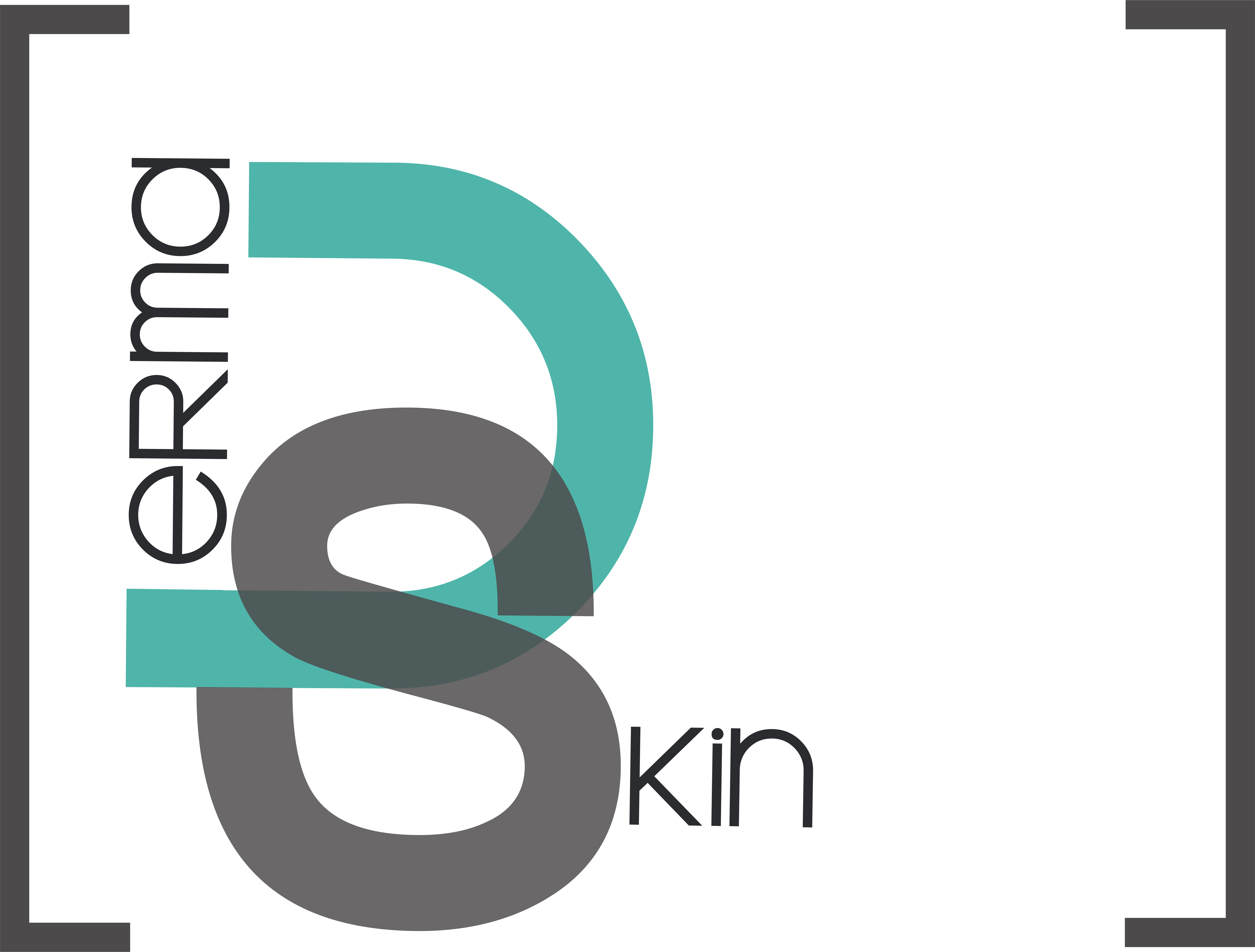 AVISO DE PRIVACIDADDermaSkin – Dr. Ricardo Eduardo Yuen Pérez, con domicilio en Avenida Murano 248 interior 101, Colona Las Eras 2ª sección, CP 36640, Irapuato, Gto., teléfono 462-1739767 (68) con correo electrónico dr.ricardoyuen@gmail.com y con portal de Internet http://www.dermaskin.mx, (en adelante “DermaSkin”) es el responsable del tratamiento y protección de sus datos personales y al respecto le informamos lo siguiente: ¿Para qué fines trataremos sus datos personales? Los datos personales que recabamos de toda persona física o moral, pudiendo ser paciente, cliente, socio, afiliado, beneficiario, proveedor, usuario, prestador de servicios o trabajador, (en adelante “Usted”) los utilizaremos con la finalidad de recopilar los datos tendientes a la actividad médica especializada, promociones, publicidad, nuevos productos y servicios, encuestas de hábitos de consumo, reclutamiento y selección, contratación de servicios, así como para evaluar la calidad del servicio que le brindamos. Para las finalidades antes mencionadas, requerimos obtener la totalidad o parte de los siguientes datos personales: Nombre Completo; Fecha de nacimiento; Estado Civil; Existencia de Hijos; Domicilio; Teléfono y correo electrónico;Ciudad y Estado;Código Postal;Información Académica, (en caso que aplique); Información de pago y/o bancaria; Información fiscal, (en caso que aplique); Información Médica (en caso que aplique). ¿Cuál es la base jurídica para el tratamiento de sus datos personales? Le informamos que la base jurídica para el tratamiento de sus datos personales es precisamente la ejecución del tratamiento o servicios que Usted haya contratado, conforme a lo estipulado en la Ley Federal de Protección de Datos en Posesión de los Particulares (la “Ley”) y de conformidad con lo señalado dentro de la Ley General de Salud, reglamentos y normatividad vigente para consultorios de medicina especializada. Nos comprometemos a que la información recabada, será tratada bajo medidas de seguridad, siempre garantizando su confidencialidad. ¿Recabamos datos personales sensibles? Sí, dado que DermaSkin realiza actividades específicas relacionadas a la prestación de servicios médicos especializados, se solicitará el llenado de plantillas y formatos tanto físicos como electrónicos, que compondrán su expediente clínico, siendo éste una recopilación de datos específicos como interrogatorios de antecedentes personales patológicos, no patológicos, heredo-familiares, sesiones fotográficas, resultados de estudios de diagnóstico, gabinete y laboratorio, entre otros datos concernientes a la atención médica de una persona. Los datos a los que hace referencia este apartado tienen como fin específico, el diagnóstico, tratamiento y seguimiento médico, por lo que serán manejados bajo el resguardo de los datos de identificación e identidad, previo consentimiento, manifestado por escrito por Usted. ¿A quiénes le vamos a comunicar sus datos personales? Durante el plazo que se conserven sus datos personales, DermaSkin no va a comunicarlos, transmitirlos o cederlos a ningún destinatario, instituciones financieras y bancarias que así lo soliciten para la liquidación de los Productos y/o Servicios. En caso de que algún Organismo público y/o gubernamental solicite información de Usted, ya sea por auditoría interna o externa, se hará de conocimiento previo. ¿Durante qué  plazo se conservarán sus datos personales? Sus datos personales se conservarán durante el tiempo que Usted mantenga su tratamiento médico, esté interesado en los servicios de DermaSkin y no solicite la supresión de sus datos personales. ¿Qué derechos tiene en relación con sus datos personales? Usted goza de los siguientes derechos en relación con sus Datos Personales: Derecho al acceso a sus datos personales; Derecho a solicitar su rectificación o supresión; Derecho a solicitar la limitación del tratamiento de los datos; Derecho a oponerse al tratamiento de los datos; Derecho a la portabilidad de sus datos personales; Derecho a presentar una reclamación ante una autoridad de control. Usted tiene derecho de acceder, rectificar y cancelar sus datos personales, así como de oponerse al tratamiento de los mismos o revocar el consentimiento que para tal fin nos haya otorgado, a través de los procedimientos que hemos implementado. Si ha otorgado su consentimiento para alguna finalidad concreta, tiene derecho a retirar el consentimiento otorgado en cualquier momento, sin que ello afecte a la licitud del tratamiento basado en el consentimiento previo a su retirada. Para ello podrá dirigir un escrito libre a DermaSkin en los siguientes datos de contacto: Nombre: Ricardo Eduardo Yuen PérezDomicilio: Avenida Murano 248 interior 101, Colona Las Eras 2ª sección, CP 36640, Irapuato, Gto.Correo electrónico: dr.ricardoyuen@gmail.comNúmero telefónico: 462-1739767 (68)Si Usted considera que han sido vulnerados sus derechos respecto de la protección de datos personales, tiene el derecho de acudir a la autoridad correspondiente para defender su ejercicio. La autoridad es el Instituto Nacional de Transparencia, Acceso a la Información y Protección de Datos Personales (INAI), su sitio web es: www.inai.org.mx. ¿De dónde provienen los datos personales que recabamos de Usted? Los datos personales que tratamos en CDT proceden directamente de los que Usted nos proporcionó de manera personal o a través de medios electrónicos, y que son los siguientes:Datos de identificación; Información médica; Dirección electrónica; Dirección física; Información de pago; Información fiscal; Información médica; Información académica y/o profesional. ¿Se utilizan cookies y web beacons? Finalmente, le informamos que en DermaSKin no utilizamos cookies ni web beacons para obtener información personal. Aceptación de los Términos. Esta declaración de Confidencialidad / Privacidad constituye un acuerdo legal entre Usted y DermaSkin, por lo que si Usted utiliza los servicios de DermaSkin de manera personal o a través de este sitio web, significa que ha leído, entendido y consentido los términos antes expuestos. Para resolver cualquier duda en este sentido y/o referente a este aviso de privacidad, nos podré contactar al correo: dr.ricardoyuengmail.com. Cualquier modificación a este aviso de privacidad podrá consultarla en nuestra página de Internet: http://www.dermaskin.mx Fecha última actualización: 15/02/2020. 